Pastasalade met groentenFotorecept 4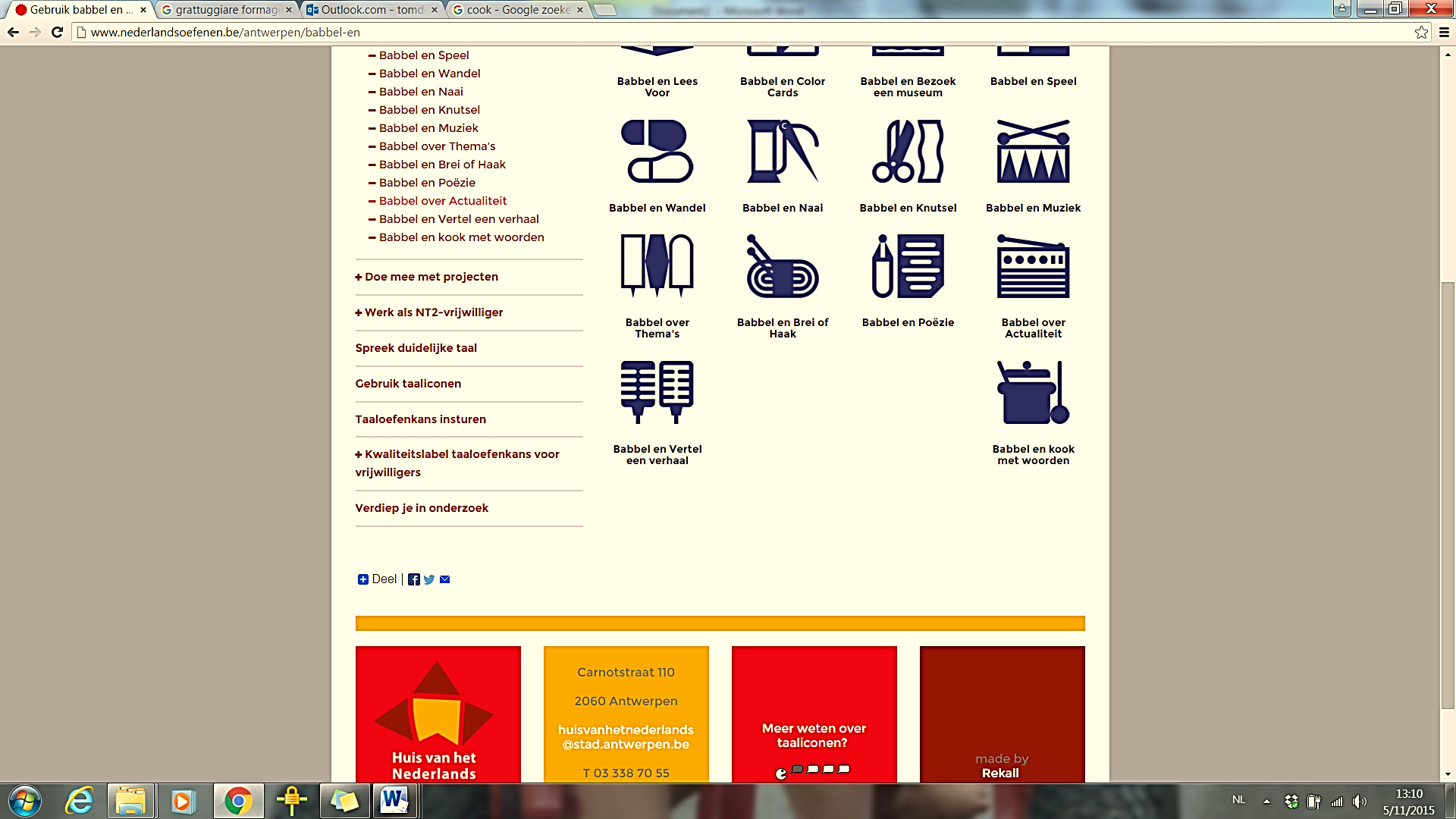 STAP 1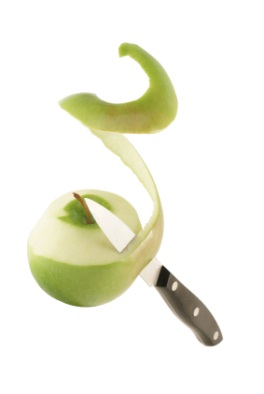 +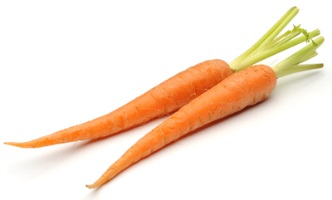 STAP 2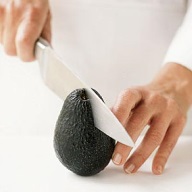 +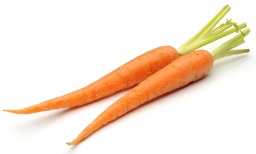 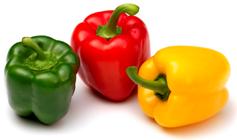 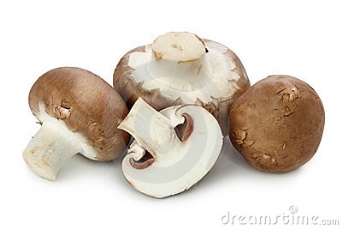 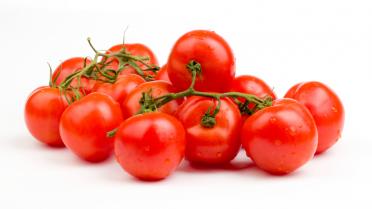 STAP 3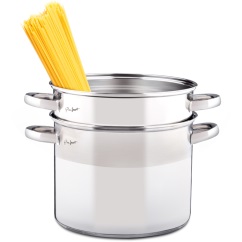 +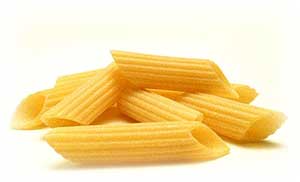 STAP 4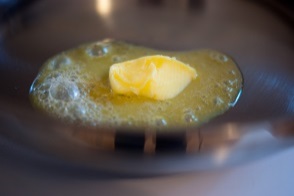 +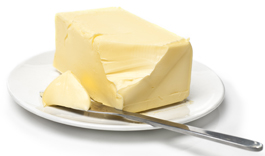 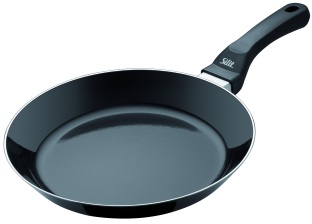 STAP 5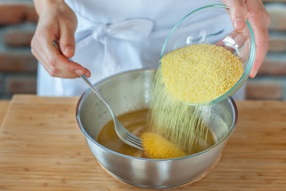 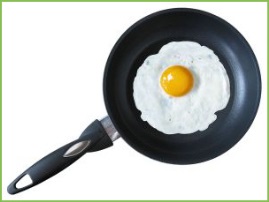 +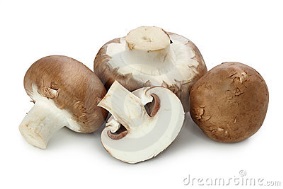 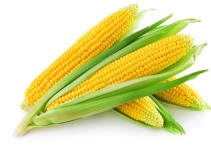 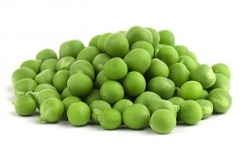 STAP 6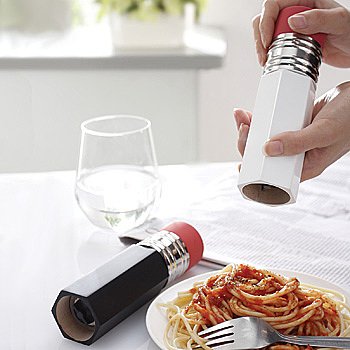 +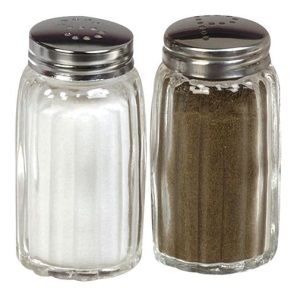 STAP 7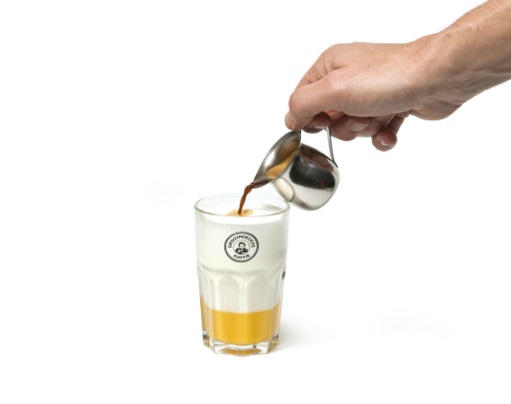 +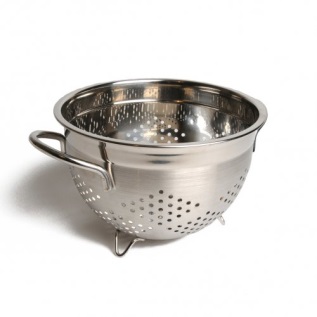 STAP 8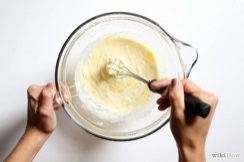 +